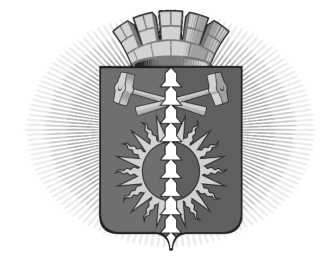 АДМИНИСТРАЦИЯ  ГОРОДСКОГО ОКРУГА ВЕРХНИЙ ТАГИЛПОСТАНОВЛЕНИЕот 11.01.2023от 11.01.2023№ 7________№ 7________г. Верхний Тагилг. Верхний Тагилг. Верхний Тагилг. Верхний Тагилг. Верхний ТагилО внесении изменений в постановление Администрации городского округа Верхний Тагил от 05.07.2019 № 444  «О внесении изменений в Порядок предоставления субсидий юридическим лицам (за исключением муниципальных учреждений), индивидуальным предпринимателям, являющимся исполнителями коммунальных услуг,        в целях возмещения затрат, связанных с предоставлением гражданам, проживающим на территории городского округа Верхний Тагил,                       меры социальной поддержки по частичному освобождению                                 от платы за коммунальные услуги»В связи с допущенной технической ошибкой, руководствуясь Уставом городского округа Верхний Тагил, Администрация городского округа Верхний ТагилПОСТАНОВЛЯЕТ:1. В наименовании постановления Администрации городского округа Верхний Тагил от 05.07.2019 № 444  «О внесении изменений в Порядок предоставления субсидий юридическим лицам (за исключением муниципальных учреждений), индивидуальным предпринимателям, являющимся исполнителями коммунальных услуг,  в целях возмещения затрат, связанных с предоставлением гражданам, проживающим на территории городского округа Верхний Тагил, меры социальной поддержки по частичному освобождению от платы за коммунальные услуги» слова «в Порядок предоставления субсидий юридическим лицам (за исключением муниципальных учреждений), индивидуальным предпринимателям, являющимся исполнителями коммунальных услуг,        в целях возмещения затрат, связанных с предоставлением гражданам, проживающим на территории городского округа Верхний Тагил, меры социальной поддержки по частичному освобождению от платы за коммунальные услуги» заменить словами «в Порядок предоставления организациям или индивидуальным предпринимателям, являющимся исполнителями коммунальных услуг, субсидий в целях возмещения затрат, связанных с предоставлением гражданам меры социальной поддержки по частичному освобождению от платы за коммунальные услуги, утвержденный постановлением Администрации городского округа Верхний Тагил от 21.01.2015 № 33».2. Пункт 1 Постановления Администрации городского округа Верхний Тагил от 05.07.2019 № 444  «О внесении изменений в Порядок предоставления субсидий юридическим лицам (за исключением муниципальных учреждений), индивидуальным предпринимателям, являющимся исполнителями коммунальных услуг,        в целях возмещения затрат, связанных с предоставлением гражданам, проживающим на территории городского округа Верхний Тагил, меры социальной поддержки по частичному освобождению от платы за коммунальные услуги» изложить в следующей редакции:«1. Наименование «Порядок предоставления организациям или индивидуальным предпринимателям, являющимся исполнителями коммунальных услуг, субсидий в целях возмещения затрат, связанных с предоставлением гражданам меры социальной поддержки по частичному освобождению от платы за коммунальные услуги» изменить на «Порядок предоставления субсидий юридическим лицам (за исключением муниципальных учреждений), индивидуальным предпринимателям, являющимся исполнителями коммунальных услуг,        в целях возмещения затрат, связанных с предоставлением гражданам, проживающим на территории городского округа Верхний Тагил, меры социальной поддержки по частичному освобождению от платы за коммунальные услуги (далее – Порядок)» и изложить Порядок в новой редакции.2. Контроль за исполнением настоящего Постановления оставляю за собой.3. Настоящее Постановление опубликовать в газете «Местные ведомости» и на официальном сайте городского округа Верхний Тагил в сети Интернет (www.go-vtagil.ru). Глава городского округа                                                             В.Г. Кириченко                 Верхний ТагилО внесении изменений в постановление Администрации городского округа Верхний Тагил от 05.07.2019 № 444  «О внесении изменений в Порядок предоставления субсидий юридическим лицам (за исключением муниципальных учреждений), индивидуальным предпринимателям, являющимся исполнителями коммунальных услуг,        в целях возмещения затрат, связанных с предоставлением гражданам, проживающим на территории городского округа Верхний Тагил,                       меры социальной поддержки по частичному освобождению                                 от платы за коммунальные услуги»В связи с допущенной технической ошибкой, руководствуясь Уставом городского округа Верхний Тагил, Администрация городского округа Верхний ТагилПОСТАНОВЛЯЕТ:1. В наименовании постановления Администрации городского округа Верхний Тагил от 05.07.2019 № 444  «О внесении изменений в Порядок предоставления субсидий юридическим лицам (за исключением муниципальных учреждений), индивидуальным предпринимателям, являющимся исполнителями коммунальных услуг,  в целях возмещения затрат, связанных с предоставлением гражданам, проживающим на территории городского округа Верхний Тагил, меры социальной поддержки по частичному освобождению от платы за коммунальные услуги» слова «в Порядок предоставления субсидий юридическим лицам (за исключением муниципальных учреждений), индивидуальным предпринимателям, являющимся исполнителями коммунальных услуг,        в целях возмещения затрат, связанных с предоставлением гражданам, проживающим на территории городского округа Верхний Тагил, меры социальной поддержки по частичному освобождению от платы за коммунальные услуги» заменить словами «в Порядок предоставления организациям или индивидуальным предпринимателям, являющимся исполнителями коммунальных услуг, субсидий в целях возмещения затрат, связанных с предоставлением гражданам меры социальной поддержки по частичному освобождению от платы за коммунальные услуги, утвержденный постановлением Администрации городского округа Верхний Тагил от 21.01.2015 № 33».2. Пункт 1 Постановления Администрации городского округа Верхний Тагил от 05.07.2019 № 444  «О внесении изменений в Порядок предоставления субсидий юридическим лицам (за исключением муниципальных учреждений), индивидуальным предпринимателям, являющимся исполнителями коммунальных услуг,        в целях возмещения затрат, связанных с предоставлением гражданам, проживающим на территории городского округа Верхний Тагил, меры социальной поддержки по частичному освобождению от платы за коммунальные услуги» изложить в следующей редакции:«1. Наименование «Порядок предоставления организациям или индивидуальным предпринимателям, являющимся исполнителями коммунальных услуг, субсидий в целях возмещения затрат, связанных с предоставлением гражданам меры социальной поддержки по частичному освобождению от платы за коммунальные услуги» изменить на «Порядок предоставления субсидий юридическим лицам (за исключением муниципальных учреждений), индивидуальным предпринимателям, являющимся исполнителями коммунальных услуг,        в целях возмещения затрат, связанных с предоставлением гражданам, проживающим на территории городского округа Верхний Тагил, меры социальной поддержки по частичному освобождению от платы за коммунальные услуги (далее – Порядок)» и изложить Порядок в новой редакции.2. Контроль за исполнением настоящего Постановления оставляю за собой.3. Настоящее Постановление опубликовать в газете «Местные ведомости» и на официальном сайте городского округа Верхний Тагил в сети Интернет (www.go-vtagil.ru). Глава городского округа                                                             В.Г. Кириченко                 Верхний ТагилО внесении изменений в постановление Администрации городского округа Верхний Тагил от 05.07.2019 № 444  «О внесении изменений в Порядок предоставления субсидий юридическим лицам (за исключением муниципальных учреждений), индивидуальным предпринимателям, являющимся исполнителями коммунальных услуг,        в целях возмещения затрат, связанных с предоставлением гражданам, проживающим на территории городского округа Верхний Тагил,                       меры социальной поддержки по частичному освобождению                                 от платы за коммунальные услуги»В связи с допущенной технической ошибкой, руководствуясь Уставом городского округа Верхний Тагил, Администрация городского округа Верхний ТагилПОСТАНОВЛЯЕТ:1. В наименовании постановления Администрации городского округа Верхний Тагил от 05.07.2019 № 444  «О внесении изменений в Порядок предоставления субсидий юридическим лицам (за исключением муниципальных учреждений), индивидуальным предпринимателям, являющимся исполнителями коммунальных услуг,  в целях возмещения затрат, связанных с предоставлением гражданам, проживающим на территории городского округа Верхний Тагил, меры социальной поддержки по частичному освобождению от платы за коммунальные услуги» слова «в Порядок предоставления субсидий юридическим лицам (за исключением муниципальных учреждений), индивидуальным предпринимателям, являющимся исполнителями коммунальных услуг,        в целях возмещения затрат, связанных с предоставлением гражданам, проживающим на территории городского округа Верхний Тагил, меры социальной поддержки по частичному освобождению от платы за коммунальные услуги» заменить словами «в Порядок предоставления организациям или индивидуальным предпринимателям, являющимся исполнителями коммунальных услуг, субсидий в целях возмещения затрат, связанных с предоставлением гражданам меры социальной поддержки по частичному освобождению от платы за коммунальные услуги, утвержденный постановлением Администрации городского округа Верхний Тагил от 21.01.2015 № 33».2. Пункт 1 Постановления Администрации городского округа Верхний Тагил от 05.07.2019 № 444  «О внесении изменений в Порядок предоставления субсидий юридическим лицам (за исключением муниципальных учреждений), индивидуальным предпринимателям, являющимся исполнителями коммунальных услуг,        в целях возмещения затрат, связанных с предоставлением гражданам, проживающим на территории городского округа Верхний Тагил, меры социальной поддержки по частичному освобождению от платы за коммунальные услуги» изложить в следующей редакции:«1. Наименование «Порядок предоставления организациям или индивидуальным предпринимателям, являющимся исполнителями коммунальных услуг, субсидий в целях возмещения затрат, связанных с предоставлением гражданам меры социальной поддержки по частичному освобождению от платы за коммунальные услуги» изменить на «Порядок предоставления субсидий юридическим лицам (за исключением муниципальных учреждений), индивидуальным предпринимателям, являющимся исполнителями коммунальных услуг,        в целях возмещения затрат, связанных с предоставлением гражданам, проживающим на территории городского округа Верхний Тагил, меры социальной поддержки по частичному освобождению от платы за коммунальные услуги (далее – Порядок)» и изложить Порядок в новой редакции.2. Контроль за исполнением настоящего Постановления оставляю за собой.3. Настоящее Постановление опубликовать в газете «Местные ведомости» и на официальном сайте городского округа Верхний Тагил в сети Интернет (www.go-vtagil.ru). Глава городского округа                                                             В.Г. Кириченко                 Верхний Тагил